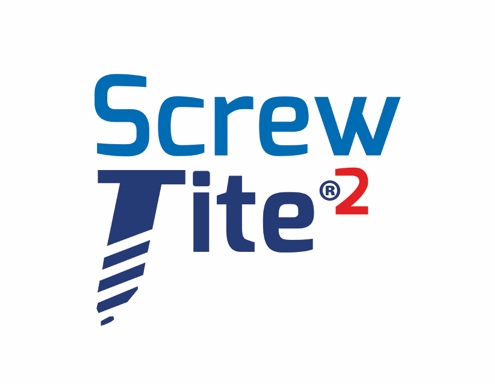 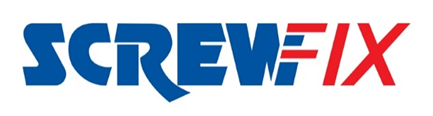 The Screw-Tite® Revolution ContinuesScrewfix is delighted to announce the launch of the next generation of Screw-Tite® award winning screws, designed to be the best performing woodscrew on the market.The new Screw-Tite®2 product not only incorporates all the unique features of its predecessor but now with several new advancements, it provides the ultimate product in screw technology.When the original Screw-Tite® screw made its debut, it revolutionised the Trade and DIY market in terms of performance, quality and price. Now, following extensive re- development, the new Screw-Tite®2 version offers even greater benefits for a wide range of applications. The new screws benefit from a Dowel-Tite® Shank and dowel ream just below the head, a clever twist on tradition that reduces lateral movement and ensures the timber is clamped securely with a firm fix. The larger diameter of the reaming shank ensures a perfect fit for the shank and reduces timber splitting.                       The unique ‘Tri-Lock’ thread form system, with a single thread and 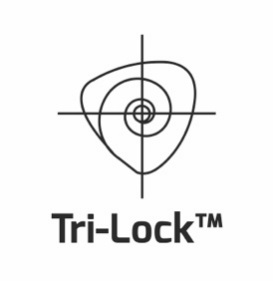                        acutely angled twin thread on the same screw, allow it to work on a                        wide range of modern building materials, such as Breeze Block, plastic, masonry and sheet steel as well as hard and soft wood. In addition, the unique thread system provides 25% less insertion torque, avoiding timber damage, whilst still delivering a superior grip and a straight, smooth easy drive. The most technically advanced screw available has just got better, making the new Screw-Tite®2 the best performing woodscrew there is.Tradespeople, serious DIYers and discerning craftsmen/women can get hold of Tite®’ products online at www.screwfix.com, from one of over 615 Screwfix stores nationwide or via its 24/7 contact centre on 03330 112 112.  Screwfix’s Click & Collect service allows customers to order over the phone or online and pick-up their goods from a store in as little as one minute.  ENDSNote to editorsAbout Screwfix:Screwfix is part of Kingfisher plc, the international home improvement company, with nearly 1,200 stores in 10 countries in Europe, Russia and Turkey. For further information go to www.kingfisher.com.Screwfix is convenient, straightforward and affordably-priced, helping its trade customers get the job done quickly, affordably and right first time. Tradespeople can shop 31,000 products over the phone, online, via their mobile or in-person from their local store. From power tools and work wear to cables and pipe fittings, Screwfix offers over 11,000 products available to pick up from over 610 stores nationwide. Our full range of over 31,000 products can be ordered over the phone, online or from a local store, with orders taken up until 8pm (weekdays) for next day delivery to home or site.Screwfix.com attracts 8 million visits per week.The Screwfix Click & Collect service means customers can conveniently purchase supplies online or over the phone and then collect from the store in as little as one minute. Customers can call the UK-based Screwfix Contact Centre 24 hours a day, 7 days a week (including bank holidays) on 03330 112 112.UK stores are open 7 days a week, from 7am – 8pm Weekdays, 7am – 6pm Saturdays and 9am – 4pm Sundays. Excludes selected stores. See www.screwfix.com/stores for details. London stores are open from 6am – 10pm on weekdaysIn 2016, Screwfix sales surpassed £1bn for the first timeWorld leading customer satisfaction levels.Screwfix was awarded Retail Week’s Customer Experience Initiative in 2017.Screwfix was awarded 2nd place in Retail Week’s Best Employer Rankings in 2017.Screwfix was awarded South West Contact Centre Forum’s Large Contact Centre of the Year Award in 2017. Screwfix was awarded Glassdoor’s Best Places to Work in 2017 and 2018.Screwfix was awarded Retail Week’s ‘Best Retailer over £250m’ and ‘Digital Pioneer’ awards in 2018For more information about Screwfix please visit our media centre: www.screwfixmedia.co.uk PRESS information: For more information, please contact:Matthew Allen, McCann Public Relations, Tel: 0121 713 3822 Matthew.thomas-allen@Mccann.com